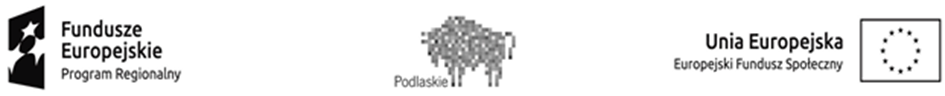 ZAŁĄCZNIK NR 1 DO SWZOPIS PRZEDMIOTU ZAMÓWIENIAPrzedmiotem zamówienia jest dostawa sprzętu do Szkoły Podstawowej Nr  2 im. Romualda Traugutta w Czarnej Białostockiej   w ramach Projektu „Podniesienie kompetencji cyfrowych wśród uczniów i nauczycieli województwa podlaskiego” realizowanego w ramach Regionalnego Programu Operacyjnego Województwa Podlaskiego na lata 2014-2020, Osi Priorytetowej III Kompetencje i kwalifikacje, Działania 3.1 Kształcenie i edukacja, Poddziałania 3.1.2 Wzrost atrakcyjności i podniesienie jakości oferty edukacyjnej w zakresie kształcenia ogólnego, ukierunkowanej na rozwój kompetencji kluczowych Zamówienie obejmuje dostawę sprzętu nomenklatura według Wspólnego Słownika Zamówień (CPV): Kod Główny CPV32322000-6 Urządzenia multimedialne Kod dodatkowy CPV30213100-6	Komputery przenośne48000000-8	Pakiety oprogramowania i systemy informatyczne         48620000-0	Systemy operacyjne          30121430-6  Cyfrowe urządzenia powielające         30191400-8  NiszczarkiPrzedmiot zamówienia obejmuje dostawę następującego sprzętu 
o parametrach nie gorszych niż wskazane poniżej:4.        Sprzęt został opisany przez określenie minimalnych,  wymaganych i potrzebnych zamawiającemu „parametrów funkcjonalnych” co oznacza, że dopuszczalny jest  sprzęt posiadający parametry na wymaganym poziomie lub lepsze od opisanych.5.      Sprzęt winien być fabrycznie nowy i kompletny (z pełnym okablowaniem) oraz  oznakowany przez producenta w taki sposób, aby możliwa była identyfikacja zarówno produktu jak i producenta oraz winne pochodzić z autoryzowanej sieci sprzedaży – oficjalnego kanału sprzedaży na rynek Unii Europejskiej, a także być objęte gwarancją producenta.   6.    Przedmiot zamówienia należy dostarczyć do budynku Szkoły Podstawowej nr 2
         w Czarnej Białostockiej, ul. Traugutta 28, 16-020 Czarna Białostocka.L.p.Elementy przedmiotu zamówieniaOpis przedmiotu zamówieniaKomputer przenośny – 3 sztukiDysk 	256 GB Procesor 	Intel Core i3 -1005G1Pamięć RAM	 8 GBUkład graficzny 	Intel UHD GraphicsIlość portów	3Ekran 	Antyrefleksyjna powłoka, matryca IPS,rozdzielczość 1920x1080, przekątna 14Wymiary i waga 22,59x32,4, waga 1,47- 1,8 kgAkumulator 	Litowo Jonowy, 3 ogniwowy, 9hKomunikacja 	Bluetooth, Wi-FiOprogramowanie 	Windows, Microsoft Office Standard EDU – 3 sztukiTyp licencji: edukacyjnaWersja produktu: pudełkowa: elektronicznaRodzaj licencji: wieczystaMonitor interaktywny – 5 sztukPrzekątna 	65”Rozdzielczość ekranu	4K/UHD (3840x2160)Podświetlenie matrycy	Direct LEDKontrast 	Min.4000Żywotność panelu	50 000 h szyba hartowanaIlość punktów dotyku i technologia 	20, IRRejestracja 	palecModuł Android	4K, RAM 4 GB, ROM 32GBPorty USB	3 porty USBKomunikacja bezprzewodowa	WiFi, BluetoothStatyw jezdny	Obciążenie do 80kg, regulacja wysokości ekranu, kółka z możliwością blokadyKserokopiarka -1 sztukaSzybkość druku	52str/minSzybkość skanowania -190 obr./min w formacie A4 /dwustronnie/Oprogramowanie 	uniLOW Online ExpressNiszczarka dokumentów- 1 sztukaCięcie	Kawałki : szer 4 -4,5 mmm, dłg. 30mm,Wydajność cięcia	Arkusz 80g/m2 – 20-22Pojemność kosza	100lPoziom głośności	Ca.56 dBNiszczone materiały	Papier, zszywki, karta kredytowa , CD